Customer Appreciation EmailTo- mahesh123@gmail.com	[Sample Email] Subject- A token of thanks for the amazing services. Dear Mahesh,As a Startup, it is very important to get the right kind of Digital Marketing services in this age of digitization, and I am very lucky to hire you for providing us with the same. Your valuable services produced results which matched our expectations and helped us to gain traction in the market.Thank you for the amazing services, and I expect you to continue with the same level of services as such to help us gain more benefits.Thank You.Regards, Vinay Mishra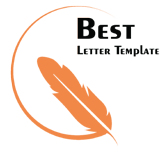 